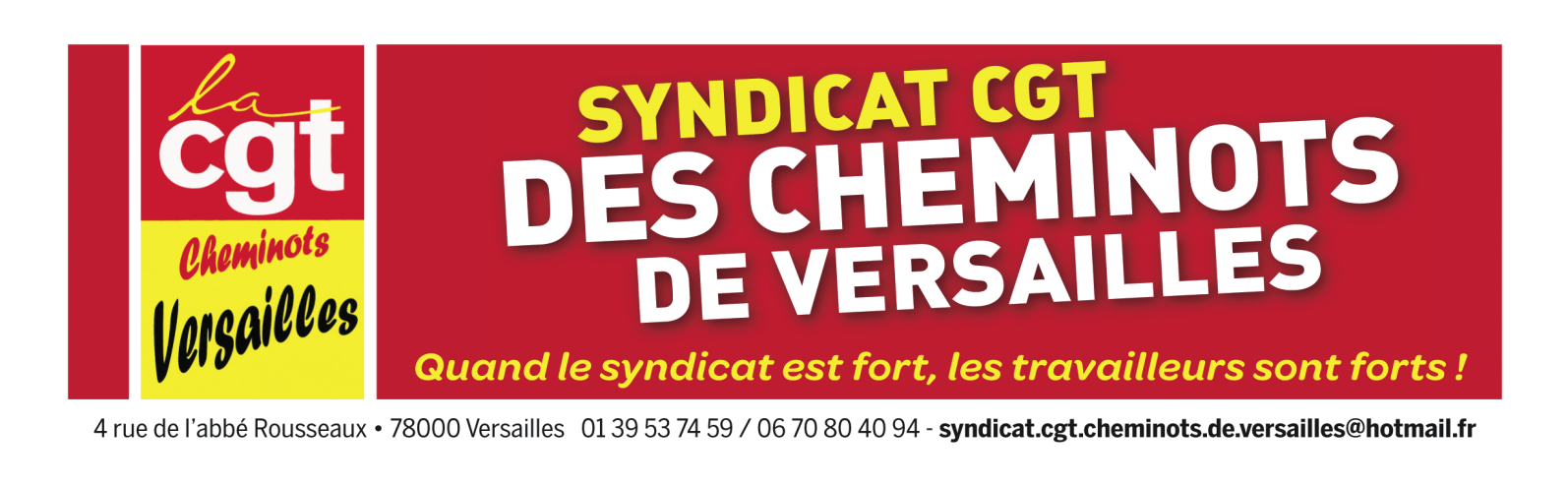 Contre la réforme ferroviaire Cuvillier/Pépy,la casse de l’EPIC SNCF et de nos RH 77 et 677 :Tous à la manifestation à Paris le 22 mai !Malgré deux journées de grève nationale les 13 juin et 12 décembre derniers, le gouvernement persiste à vouloir faire passer sa réforme ferroviaire, visant à démembrer la SNCF, pour préparer la privatisation du réseau, et à rabaisser nos conditions de travail par l'abrogation des RH77 et 677, dans un "cadre social harmonisé" aligné sur les conditions du privé.Pourtant, les cheminots peuvent encore faire entendre leur voix et empêcher ce gouvernement au service de la finance de passer en force sur ce dossier !Voilà pourquoi l’Intersyndicale CGT/UNSA/Sud Rail a décidé d’organiser une grande manifestation nationale unitaire, le 22 mai prochain à Paris, pour montrer notre détermination au gouvernement.UN PREAVIS DE GREVE CGT « TOUS SERVICES », PERMETTRA AUX CHEMINOTS DE SE RENDRE MASSIVEMENT A LA MANIFESTATIONPar la mobilisation, nous pouvons faire capoter cette réforme et imposer nos revendications, refonder le monopole public du transport ferroviaire au service des besoins populaires, avec un statut social de haut niveau, condition essentielle d'une sécurité des circulations de haut niveau !Le syndicat CGT des cheminots de Versailles vous donne donc rendez-vous le 22 mai à Paris, pour un dernier ultimatum au gouvernement, et début juin pour une grève reconductible suffisamment forte afin de balayer ces parasites et arracher par la force la satisfaction de nos revendications !Le 22 mai prochain :Tous à la manifestation nationale des cheminots,Envahissons les rues de Paris !Rassemblement à 10h devant la gare de Versailles ChantiersLA REFORME FERROVIAIRE PROGRAMME LE DEMEMBREMENT DE L’EPIC SNCF, POUR PREPARER LA PRIVATISATION DU RESEAU !Cheminot, sois en averti : la Réforme du ferroviaire  voulue par nos patrons et le gouvernement, programme explicitement le démembrement de l'EPIC SNCF en 3 entreprises distinctes, pour préparer la privatisation du réseau. ► L’EPIC « Mère » : une coquille vide, composée de quelques milliers de cadres pour donner l’illusion d’une direction unique au sein d’un pseudo « pôle public ».Alors que tout le monde dénonçait les doublons engendrés par l'existence de RFF et la SNCF, c’est le lancement d'une nouvelle usine à gaz, avec la création de ce nouvel « EPIC-mère » (un 3ème !) chargé de… faire le lien entre ce SNCF « Réseau » et SNCF « Mobilité » !C’est bien sur le modèle de la réforme belge que cette construction est calquée, et lorsqu’on finalisera la séparation complète de « Réseau » et « Mobilité », l’EPIC-mère disparaitra, comme ce fut le cas en Belgique !► L’EPIC SNCF « Réseau » : composée des 55 000 agents de RFF, de l’Infra (VB, caténaires, SM, SES…) et des EIC (aiguilleurs, régulateurs…), voué à rester « publique » dans un premier temps, pour regrouper (dans une structure plombée par la dette du ferroviaire) les activités qui nécessitent des investissements lourds à long terme.La sortie définitive des cheminots de l’équipement et de la circulation de la SNCF entérine et aggrave cette logique néfaste de division, séparation et mise en concurrence entre d'une part le gestionnaire du réseau et d'autre part, son utilisateur principal.► L’EPIC SNCF « Mobilité » : composée des 100 000 agents issus des activités « rentables » (commerciaux, ADC, ASCT, agents du matériel…) susceptibles d'intéresser des actionnaires cherchant à s'arroger des monopoles régionaux privés sur le trafic Transilien ou TER par exemple, mais aussi sur les marchés juteux de la grande ligne.Cet EPIC a donc vocation à devenir rapidement un opérateur privé comme ce fut le cas pour Air France, Orange, La Poste, EDF, GDF/Suez…Cette réorganisation trace donc, ni plus ni moins,les contours de la privatisation du chemin de fer !Le démembrement de l’EPIC SNCF en 3 entreprises distinctes sera lourd de conséquences pour les cheminots ainsi divisés : la fin des passerelles entre nos métiers, des négociations salariales séparées, des CE divisés avec des prestations en baisse, des embauches et des mutations bloquées… Donc, la direction de la SNCF vous ment quand elle vous dit que la réforme ne va rien changer !Or, le gouvernement annonce vouloir faire passer sa réforme en urgence au début de l’été, pour une application au plus tard le 1° janvier 2015 !Une bonne raison pour participer à la manifestation nationale unitaire des cheminots le 22 mai à Paris !Rassemblement à 10h devant la gare de Versailles ChantiersLA REFORME FERROVIAIRE PROGRAMME LA CASSE DE NOS DROITS SOCIAUX, PAR L’ABROGATION DE NOS RH 77 ET 677 !Cheminot, sois en averti : la Réforme du ferroviaire voulue par nos patrons et le gouvernement, programme explicitement l'abrogation de nos RH 77 et 677 pour rabaisser les droits sociaux des cheminots. Car nos RH 77 et 677 sont les textes règlementaires essentiels qui disposent de l’organisation du travail à la SNCF : amplitude horaire, cadences, nombres de repos périodiques, supplémentaires et complémentaires, durée des repos journaliers…Sous le prétexte d’une prochaine ouverture généralisée à la concurrence, une nouvelle convention collective de branche devrait être "négociée", et s'appliquerait bien entendu aux cheminots des opérateurs ferroviaires privés, mais également à tous les cheminots de la SNCF.Alors que le bon sens voudrait qu'on aligne par le haut les conditions de travail des quelques milliers de cheminots des opérateurs privés actuels sur celles des 150 000 cheminots de l'EPIC SNCF, c'est le chemin inverse que le gouvernement s'apprête à emprunter, celui de l’harmonisation par le bas de nos droit sociaux !!!!!! Que les cheminots en soient bien conscients : la mise en placed'un prétendu "cadre social harmonisé" n'est rien d'autrequ'une dégradation sans précédent de leurs conditions de travail !Si le gouvernement et la direction de la SNCF affirment vouloir "maintenir" le Statut, c'est à dire le RH001, qui est déjà tué à petit feu par l’embauche massive de contractuels, il s'agit en revanche clairement d'abroger nos RH077 et 677, pour tirer vers le bas nos droits sociaux sur le modèle de la convention collective de l’UTP.Donc, la direction de la SNCF vous ment quand elle vous dit que la réforme ne va rien changer !Une bonne raison pour participer à la manifestation nationale unitaire des cheminots le 22 mai à Paris !Rassemblement à 10h devant la gare de Versailles ChantiersCHEMINOTS,● Pour mieux comprendre les conséquences du projet de loi portant réforme du système ferroviaire, qui sera présenté au parlement le 16 juin prochain,● Pour construire ensemble les conditions d'une mobilisation suffisamment puissante afin de défendre nos intérêts,VENEZ TOUS AU MEETING DE LA CGT LE 12 MAI 2014 A 15H A LA CANTINE DE VERSAILLES CHANTIERS !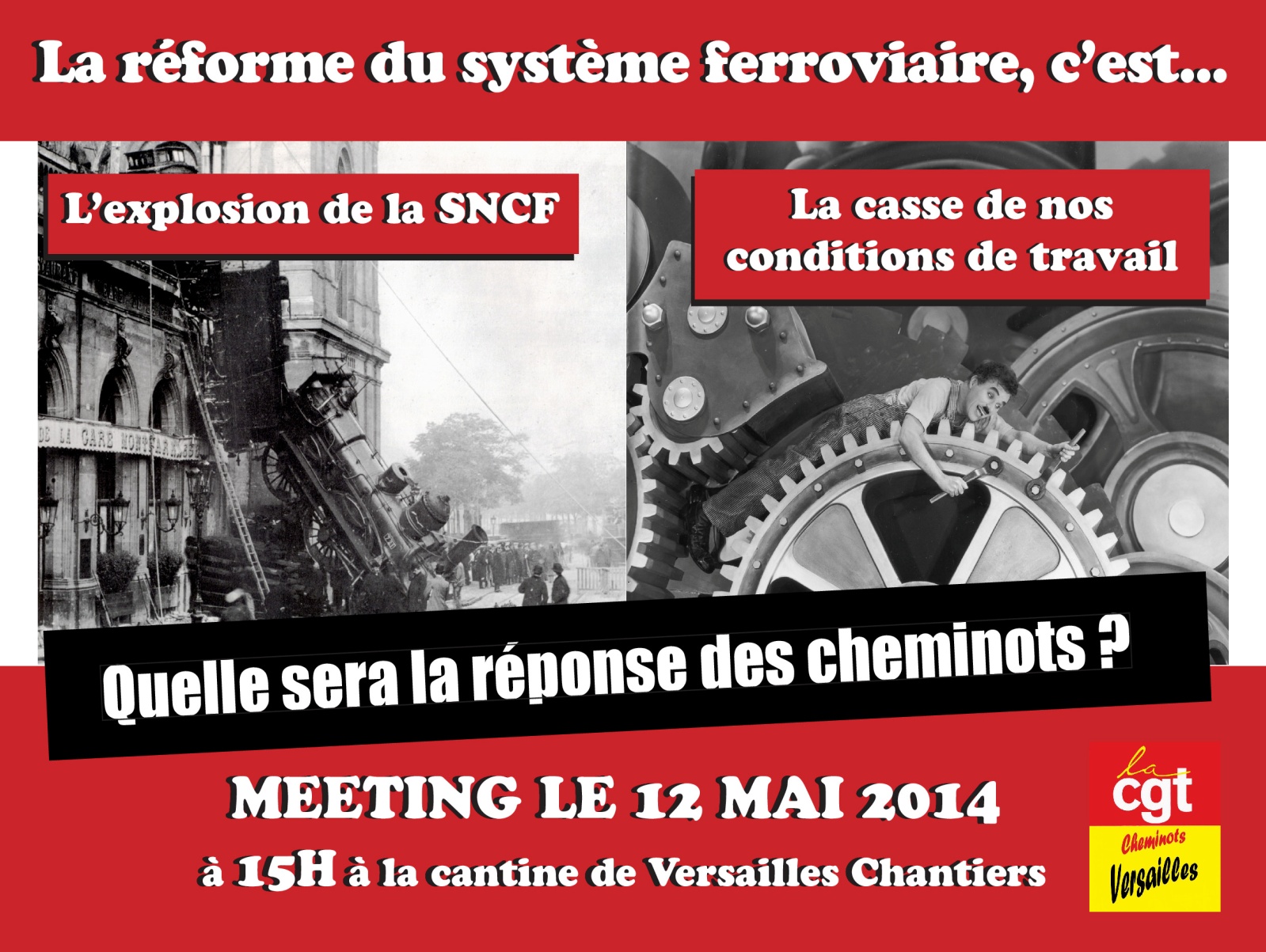 SNCFRH 77 et 677roulantsConvention collective privée de l’UTProulantsSNCFRH 77 et 677sédentairesConvention collective privée de l’UTPsédentairesRepos périodiques+ complémentaires ou supplémentaires126(base 1 568 h/an)104(base 1 607 h/an)122(base 1 589 h/an)104(base 1 607 h/an)Encadrement des repos19h – 6hTous repos22h – 5hRepos périodique simplePas d’encadrementde reposPas d’encadrementde reposAmplitude de la journée de travail11 heures13 heures11 heures13 heuresModulation dutemps de travailSur 6 moisJusqu’à la semaineSur 6 moisJusqu’à la semaine